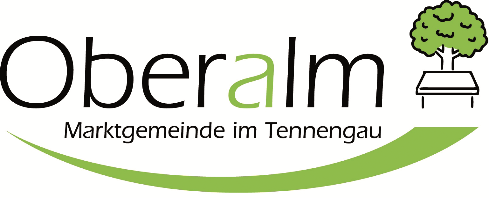 Wasserbezugsanmeldunggemäß § 4 Wasserleitungsordnung 2022Daten der/des Antragstellers/inGemäß den Bestimmungen der Wasserleitungsordnung 2022 der Marktgemeinde Oberalm, die ich (wir) hiermit zur Kenntnis genommen habe(n), beantrage(n) ich (wir) den Wasseranschluss an das Ortsnetz der Marktgemeinde Oberalm. Bezeichnung des anzuschließenden Grundstückes oder BauwerkesErforderlicher LeitungsquerschnittSonstige BemerkungenFür den Wasserbezug als Bauwasser, ist in der Zeit der Bautätigkeit vor Herstellung des Wasserleitungsanschlusses ein frostsicherer Schacht, von einer Tiefe von mindestens 1,20 m herzustellen, in dem der Wasserzähler installiert wird. Schadhafte bzw. beschädigte Wasserzähler, welche durch Unachtsamkeit bzw. Frostschäden entstanden sind, werden dem Anschlusswerber zur Gänze verrechnet.Herstellungskosten verrechnen anDie Herstellungskosten für die Zuleitung vom Hauptwasserleitungsstrang zur Liegenschaft, oder zum jeweiligen Objekt einschließlich der Installation der Wasseruhr, sind vom Anschlusswerber nach dem tatsächlichen Aufwand und eventuellen Nebenkosten zu tragen. Die Hausanschlussleitung ist am kürzesten Wege zum Objekt zu errichten. Der Wasserzähler ist unmittelbar nach Eintritt der Wasserleitung in das Objekt, an einem frostsicheren und zugänglichen Ort zu situieren.Für Arbeiten auf oder neben der Straße-Straßenpolizeiliche Bewilligung gem. § 90 Straßenverkehrsordnung 1960, ist gesondert ein Ansuchen inkl. Den erforderlichen Beilagen an die Marktgemeinde Oberalm einzubringen.BeilagenVor- und NachnameAnschriftTelefonnummerE-MailOrtsteilStraßeGrundstücksnummerDas Bauwerk umfasst      Wohnung/en      LW Betrieb      GW Betriebsstätte/n 1“             5/4“             6/4“             2“                  “Vor- und NachnameAnschriftTelefonnummerE-MailDatum, OrtUnterschrift  Lageplan mit eingezeichneter geplanter Wasserleitungsführung Grabungsbewilligung (wenn erforderlich)